全国医学院校毕业生就业双选会关于举办四川省医学院校2022届毕业生春季就业双选会各用人单位、人社局、卫健委、人才交流（人力资源）中心：为贯彻落实十九大精神以及教育部、人力资源和社会保障部的工作部署，积极搭建平台，切实做好高校毕业生就业工作，加强各地区基层医疗卫生单位对急需紧缺专业人才的配置，针对当前新冠疫情的常态化，把控现场招聘会的规模，严把校园入校审核关，“医招网”联合西南地区部分医学院校就业办及研究生院，定于2022年03月26日在成都市人才大厦二楼举办“西南地区医学院校2022届毕业生就业双选会及医学类急需紧缺人才引进专场洽谈会”，现将有关事宜函告如下：　  一、时间：03月26日上午（8:45-12:00）二、地点：成都市人才大厦二楼【成都市宁夏街136号】三、洽谈会介绍：每个地区分会场预设标准展位160个西南地区医学院校，四川大学华西临床医学院、西南医科大学、成都中医药大学、川北医学院、成都医学院等　　四、参会费用及服务　　1、收费标准：每个单位收取1200元会务费　　2、为参会单位提供展位1个（一桌二椅）、招聘文具一套、参会代表会议当天2人的饮用水；　　3、免费为参会单位制作1张招聘海报（尺寸：1.2米X0.9米）　　五、参会方式1、参会单位把参会回执单发邮件至970390148@qq.com，并在附件里面提供营业执照或事业单位登记证副本复印件、组织机构代码证、招聘简章，并及时电话联系会务组工作人员确认。　　2、会务费缴费方式：　　①缴费以汇款为准:　　②发票项目名称：招聘会展位费；　　3、对公汇款账号及开户行:账户名称：四川英才硕博教育科技有限公司开户银行：中国工商银行股份有限公司成都青羊宫支行账    号：4402218009100259724　　六、联系方式　　联系人：宋老师（13708215920、18628097378）微信号：13909885793　　电 话：028-83188100　　邮 箱：970390148@qq.com　　网 址：医招网（www.591yz.com）　　　我们热忱邀请贵单位莅临本届洽谈会挑选2021届毕业生！本届洽谈会会务组全体人员将竭诚为您服务！历届医疗招聘会现场回顾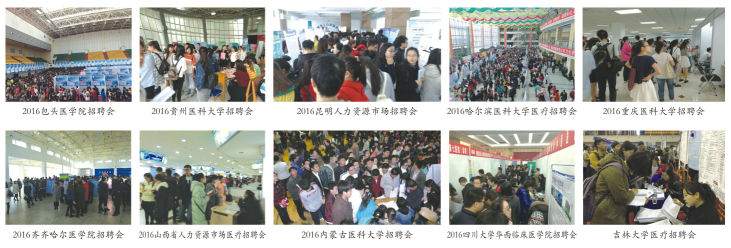 四川省医学院校2022届毕业生春季就业双选会参会回执单填表日期：       年    月   日   请详细填写以上回执单，并把填写好的回执单和单位资质一起发到会务组的邮箱：970390148@qq.com全国医学院校2022届毕业生就业双选会03月份各地时间计划表单位名称（发票名头）单位名称（发票名头）单位名称（发票名头）单位名称（发票名头）联系人联系人纳税人识别号纳税人识别号纳税人识别号纳税人识别号联系电话传真传真网  址网  址地    址电子邮箱单位简介单位简介单位简介单位简介单位简介单位简介单位简介单位简介单位简介单位简介单位简介职位需求情况职位需求情况职位需求情况职位需求情况职位需求情况职位需求情况职位需求情况职位需求情况职位需求情况职位需求情况职位需求情况注明要参加场次注明要参加场次重庆4日（）11日（）成都5日（）成都12日（）√重庆4日（）11日（）成都5日（）成都12日（）√重庆4日（）11日（）成都5日（）成都12日（）√重庆4日（）11日（）成都5日（）成都12日（）√重庆4日（）11日（）成都5日（）成都12日（）√重庆4日（）11日（）成都5日（）成都12日（）√重庆4日（）11日（）成都5日（）成都12日（）√重庆4日（）11日（）成都5日（）成都12日（）√重庆4日（）11日（）成都5日（）成都12日（）√参会人员名单参会人员名单参会人员名单参会人员名单参会人员名单参会人员名单参会人员名单参会人员名单参会人员名单参会人员名单参会人员名单姓  名性别性别职务职务职务手    机手    机手    机特 殊 要 求特 殊 要 求序号地域时间招聘会名称及地点各场费用1重庆3月11日上午08:30-12:00重庆医科大学袁家岗校区（校内二食堂四楼会场）【重庆市渝中区医学院路1号】900元2成都3月26日下午13:30-17:00四川大学华西临床医学院会议中心【成都市人民南路三段16号，从电信路校门进学校右侧教学楼楼下】1500元3重庆3月25日上午08:30-12:00（硕博专场）重庆医科大学袁家岗校区（校内二食堂四楼会场）【重庆市渝中区医学院路1号】900元4成都3月26日上午08:45-12:00（四川省五所医学院校毕业生双选会）成都市人才大厦二楼【成都市宁夏街136号】1200元5太原03月05日上午9:00-12:00山西省体育场羽毛球馆（山西省太原市小店区体育路25号）1200元6石家庄03月04日下午13:30-17:30河北医科大学专场石家庄美丽华大酒店三楼锦绣厅【石家庄长安区体育北大街56号，河北医科大学校本部附近】1200元7石家庄03月05日上午9:00-12:00河北省人才大厦一楼大厅（石家庄市桥西区裕华西路9号）1200元8大连03月12日下午13:30-17:30大连医科大学第二附属医院住院部C座4楼大厅1200元9沈阳03月09日下午13:30-17:30辽宁宾馆一楼会议大厅【中国医科大学附属第一医院对面，辽宁省沈阳市和平区中山路97号】1200元10长春03月10日下午13:30-17:30吉林大学新民校区体育馆 【新疆街349号，新疆街与义和路交汇处】1200元11哈尔滨03月11日下午13:30-17:30哈尔滨医科大学公共卫生学院阳光大厅【哈尔滨市南岗区保健路157号】1200元12郑州市03月12日上午9:00-12:00（河南省医学院校2022届毕业生春季就业双选会）河南省高校毕业生就业市场【郑州市郑东新区相济路与文苑南路交叉口东南角】1200元1山东大学3月8日下午（14:00-16:30）山东大学（趵突泉校区）中心花园20002兰州大学3月9日下午（14:00-16:30）兰州大学大学生活动中心一楼20003华中科技大学同济医学院3月10日下午（14:00-16:30）同济医学院大学生活动中心20004中南大学湘雅三医院3月11日下午（14:00-16:30）湘雅三医院科教楼三楼学术报告20005中山大学3月12日下午（14:00-16:30）中山大学广州校区南校园松涛园一楼2000